Publicado en Ciudad de México el 14/09/2023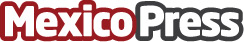 Kiwi Zespri, sabor y beneficios en cada bocadoLa temporada de kiwi Zespri 2023 de Nueva Zelanda está conquistando los paladares de los mexicanos con su exquisito sabor tropical y beneficios nutricionales incomparables; la mejor fuente de vitamina CDatos de contacto:Mariana MontielDirectora General de Gastronómadas Mx5539924052Nota de prensa publicada en: https://www.mexicopress.com.mx/kiwi-zespri-sabor-y-beneficios-en-cada-bocado_1 Categorías: Nutrición Gastronomía Industria Alimentaria Restauración http://www.mexicopress.com.mx